Madame, Monsieur,J'ai l'honneur de vous informer que l'Union internationale des télécommunications (UIT), en partenariat avec la Commission des lois pour l'Angleterre et le Pays-de-Galles et la Commission des lois écossaise (conformément à la mission que leur a confiée le Centre du Gouvernement du Royaume-Uni pour les véhicules connectés et autonomes), organise un atelier sur le thème "Cadre réglementaire applicable à la conduite automatisée: utilité des données d'utilisation réelle pour instaurer une culture de la sécurité fondée sur l'absence de blâme", qui porte sur l'examen des législations et réglementations relatives à la conduite automatisée. Cet atelier, qui se déroulera par voie électronique, prendra la forme d'un webinaire organisé dans le cadre du Sommet mondial sur l'intelligence artificielle, qui se tiendra le 2 mars 2021 (13h00-16h00 CET), et sera suivi de la cinquième réunion du Groupe spécialisé de l'UIT-T sur l'intelligence artificielle au service de la conduite autonome et de la conduite assistée (FG-AI4AD), qui aura lieu en mode entièrement virtuel le 3 mars 2021 (13h00-16h00 CET).Cet atelier permettra aux participants de mieux comprendre les relations entre les réglementations internationales et nationales régissant les véhicules automatisés, les problèmes que pose l'intégration de nouvelles technologies dans les cadres juridiques existants et les possibilités qu'offrent les réformes juridiques nationales.1	Considérations généralesLe Groupe FG-AI4AD appuie les activités de normalisation relatives aux services et applications rendus possibles par les systèmes d'intelligence artificielle en matière de conduite autonome et de conduite assistée, conformément aux Conventions sur la circulation routière de 1949 et 1968. Les travaux de ce Groupe spécialisé sont étroitement liés à ceux du Forum mondial de la sécurité routière de la CEE-ONU (par exemple WP1, WP29, GRVA), et les progrès accomplis seront communiqués aux comités en question. Le Groupe spécialisé a pour tâche d'établir un seuil de performance minimal universel pour les fonctions de conduite fondées sur l'intelligence artificielle (par exemple l'intelligence artificielle au volant), ce qui est essentiel pour gagner la confiance du public dans le monde et pouvoir assurer le déploiement généralisé de l'intelligence artificielle au volant.La quatrième et dernière réunion du Groupe FG-AI4AD a eu lieu de façon entièrement virtuelle les 2 et 3 décembre 2020, et a été précédée par un atelier spécialement conçu pour la région Amériques, qui avait pour thème: "Données et indicateurs pour la sécurité de la conduite autonome: quels sont les besoins réels?". Le rapport de cette quatrième réunion a été publié sous la cote FGAI4AD-O-013 (un compte UIT gratuit est nécessaire pour y accéder).2	Atelier de l'UIT sur le thème "Cadre réglementaire applicable à la conduite automatisée: utilité des données d'utilisation réelle pour instaurer une culture de la sécurité fondée sur l'absence de blâme"Cet atelier de l'UIT donnera un aperçu de l'environnement juridique et réglementaire proposé pour le Royaume-Uni dans le document de consultation final de la Commission des lois. Il sera l'occasion d'examiner les données, la transparence et la confiance nécessaires pour créer une culture de la sécurité fondée sur l'absence de blâme, ainsi que le transfert de responsabilités entre les conducteurs, les utilisateurs responsables, les entités du système de conduite automatisée (ADSE) et les exploitants du parc automobile. Les participants à l'atelier débattront également de la nécessité de garantir la sécurité lors de l'utilisation et de soumettre le cadre réglementaire proposé à un test de simulation de crise, dans le contexte du problème de Molly et des attentes du public à cet égard. On trouvera de plus amples informations concernant l'atelier sur la page web correspondante:https://aiforgood.itu.int/events/a-regulatory-framework-for-automated-driving-the-value-of-in-use-data-for-creating-a-no-blame-culture-of-safety/3	Cinquième réunion du Groupe spécialisé sur l'intelligence artificielle au service de la conduite autonome et de la conduite assistéeDes contributions sont sollicitées en vue de leur examen à la cinquième réunion du Groupe FG-AI4AD, qui doit se tenir le 3 mars 2021, afin de faire progresser les travaux relatifs aux trois projets de produits, à savoir: •	TR01 "Projet de rapport technique sur le protocole de données relatives à la sécurité de la conduite automatisée – Spécifications" (FGAI4AD-I-100).•	TR02 "Projet de rapport technique sur le protocole de données relatives à la sécurité de la conduite automatisée – Avantages d'une surveillance continue sur le plan de la sécurité publique" (FGAI4AD-I-088).•	TR03 "Projet de rapport technique sur le protocole de données relatives à la sécurité de la conduite automatisée – Démonstrations pratiques" (FGAI4AD-I-064).En outre, les participants sont invités à soumettre des contributions afin de progresser sur la voie de la réalisation des objectifs du Groupe FG-AI4AD, dans le cadre des trois axes de travail convenus, à savoir:•	Sensibilisation grâce à la participation, à la collaboration et à la mobilisation du public.•	Spécifications techniques et démonstration.•	Orientations et avis fondés sur des travaux de recherche.4	Renseignements concernant l'inscription et la participationIl est demandé aux participants de s'inscrire par avance en ligne dès que possible, et au plus tard le 2 mars 2021. Il est impératif de s'inscrire pour participer à distance aux manifestations.Il convient de noter que l'inscription à l'atelier s'effectuera séparément de l'inscription à la réunion du Groupe FG-AI4AD. Vous trouverez les liens vers l'inscription en ligne sur les pages web correspondantes du Groupe FG-AI4AD et de l'Atelier. La participation à la réunion du Groupe FG-AI4AD et à l'atelier est gratuite et ouverte à toutes les personnes issues de pays membres de l'UIT qui souhaitent contribuer aux travaux, y compris aux représentants de gouvernements, d'entreprises et associations de l'industrie automobile et du secteur des télécommunications/TIC, d'établissements universitaires et d'instituts de recherche, d'entités non-Membres de l'UIT, ainsi qu'aux particuliers.Les personnes qui souhaitent recevoir les mises à jour et les annonces relatives à ce Groupe sont invitées à s'inscrire sur la liste de diffusion du Groupe FG-AI4AD. Des précisions sur les modalités d'inscription à la liste de diffusion sont disponibles sur la page d'accueil du Groupe FG-AI4AD, à l'adresse: http://itu.int/go/fgai4ad.5	ContributionsLes contributions écrites à la réunion du Groupe FG-AI4AD (3 mars 2021) doivent être soumises au secrétariat (tsbfgai4ad@itu.int) sous forme électronique. Le gabarit à utiliser se trouve sur le site SharePoint du Groupe FG-AI4AD. La date limite pour la soumission des contributions est fixée au 24 février 2021.NOTE – Si votre contribution contient une proposition visant à actualiser l'un des rapports techniques à l'étude, veuillez vous assurer que vous utilisez bien la version la plus récente du texte de base du rapport technique, dans un souci d'efficacité. La version la plus récente du texte de base est disponible sur la page web du Groupe FG-AI4AD.6	Dates, durée et principales échéancesL'atelier devrait avoir lieu le 2 mars 2021, de 13h00 à 16h00 CET et la réunion du Groupe FG-AI4AD se tiendra le 3 mars 2021, de 13h00 à 16h00 CET. Le projet d'ordre du jour sera accessible depuis la page d'accueil du Groupe FG-AI4AD avant la réunion. Les débats se dérouleront uniquement en anglais. Principales échéances pour les contributions à la réunion du Groupe FG-AI4AD7	Renseignements complémentairesLes renseignements concernant le programme de l'atelier sont régulièrement mis à jour sur la page web consacrée à l'atelier.Les informations pertinentes concernant la réunion du Groupe FG-AI4AD sont disponibles sur la page web officielle du Groupe.•	Les documents de la réunion seront mis à disposition sur le site SharePoint du Groupe:
https://extranet.itu.int/sites/itu-t/focusgroups/ai4ad/SitePages/Home.aspx
(un compte UIT gratuit est nécessaire, cliquez ici pour en faire la demande).•	Les résultats des réunions précédentes concernant l'examen des rapports techniques (TR) sont disponibles dans les dossiers correspondants sur le site SharePoint:
https://extranet.itu.int/sites/itu-t/focusgroups/ai4ad/SitePages/trr.aspx.•	Pour toute question, veuillez envoyer un courriel à l'adresse. tsbfgai4ad@itu.int.Je vous souhaite une réunion constructive et agréable.Veuillez agréer, Madame, Monsieur, l'assurance de ma considération distinguée.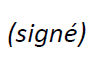 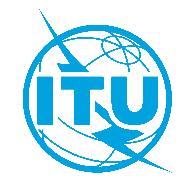 Union internationale des télécommunicationsBureau de la Normalisation des TélécommunicationsUnion internationale des télécommunicationsBureau de la Normalisation des TélécommunicationsUnion internationale des télécommunicationsBureau de la Normalisation des TélécommunicationsGenève, le 27 janvier 2021Genève, le 27 janvier 2021Genève, le 27 janvier 2021Réf.:Circulaire TSB 293Circulaire TSB 293Circulaire TSB 293-	Aux Administrations des États Membres de l'Union;-	Aux Membres du Secteur UIT-T;-	Aux Associés de l'UIT-T;-	Aux établissements universitaires participant aux travaux de l'UIT-	Aux Administrations des États Membres de l'Union;-	Aux Membres du Secteur UIT-T;-	Aux Associés de l'UIT-T;-	Aux établissements universitaires participant aux travaux de l'UIT-	Aux Administrations des États Membres de l'Union;-	Aux Membres du Secteur UIT-T;-	Aux Associés de l'UIT-T;-	Aux établissements universitaires participant aux travaux de l'UITTél.:+41 22 730 5858+41 22 730 5858+41 22 730 5858-	Aux Administrations des États Membres de l'Union;-	Aux Membres du Secteur UIT-T;-	Aux Associés de l'UIT-T;-	Aux établissements universitaires participant aux travaux de l'UIT-	Aux Administrations des États Membres de l'Union;-	Aux Membres du Secteur UIT-T;-	Aux Associés de l'UIT-T;-	Aux établissements universitaires participant aux travaux de l'UIT-	Aux Administrations des États Membres de l'Union;-	Aux Membres du Secteur UIT-T;-	Aux Associés de l'UIT-T;-	Aux établissements universitaires participant aux travaux de l'UITTélécopie:Courriel:+41 22 730 5853tsbfgai4ad@itu.int+41 22 730 5853tsbfgai4ad@itu.int+41 22 730 5853tsbfgai4ad@itu.int-	Aux Administrations des États Membres de l'Union;-	Aux Membres du Secteur UIT-T;-	Aux Associés de l'UIT-T;-	Aux établissements universitaires participant aux travaux de l'UIT-	Aux Administrations des États Membres de l'Union;-	Aux Membres du Secteur UIT-T;-	Aux Associés de l'UIT-T;-	Aux établissements universitaires participant aux travaux de l'UIT-	Aux Administrations des États Membres de l'Union;-	Aux Membres du Secteur UIT-T;-	Aux Associés de l'UIT-T;-	Aux établissements universitaires participant aux travaux de l'UITCopie:-	Aux Présidents et Vice-Présidents des Commissions d'études;-	À la Directrice du Bureau de développement des télécommunications;-	Au Directeur du Bureau des radiocommunicationsCopie:-	Aux Présidents et Vice-Présidents des Commissions d'études;-	À la Directrice du Bureau de développement des télécommunications;-	Au Directeur du Bureau des radiocommunicationsCopie:-	Aux Présidents et Vice-Présidents des Commissions d'études;-	À la Directrice du Bureau de développement des télécommunications;-	Au Directeur du Bureau des radiocommunicationsObjet:Atelier de l'UIT et cinquième réunion du Groupe spécialisé de l'UIT-T sur l'intelligence artificielle au service de la conduite autonome et de la conduite assistée (FG-AI4AD), réunion entièrement virtuelle, 2 et 3 mars 2021Atelier de l'UIT et cinquième réunion du Groupe spécialisé de l'UIT-T sur l'intelligence artificielle au service de la conduite autonome et de la conduite assistée (FG-AI4AD), réunion entièrement virtuelle, 2 et 3 mars 2021Atelier de l'UIT et cinquième réunion du Groupe spécialisé de l'UIT-T sur l'intelligence artificielle au service de la conduite autonome et de la conduite assistée (FG-AI4AD), réunion entièrement virtuelle, 2 et 3 mars 2021Atelier de l'UIT et cinquième réunion du Groupe spécialisé de l'UIT-T sur l'intelligence artificielle au service de la conduite autonome et de la conduite assistée (FG-AI4AD), réunion entièrement virtuelle, 2 et 3 mars 2021Atelier de l'UIT et cinquième réunion du Groupe spécialisé de l'UIT-T sur l'intelligence artificielle au service de la conduite autonome et de la conduite assistée (FG-AI4AD), réunion entièrement virtuelle, 2 et 3 mars 202124 février 2021Soumission des contributions écrites (par courrier électronique à l'adresse tsbfgai4ad@itu.int).2 mars 2021Inscription préalable en ligne à l'adresse:Réunion du Groupe FG-AI4AD (3 mars 2021) – http://itu.int/go/fgai4adAtelier de l'UIT (2 mars 2021) – https://aiforgood.itu.int/events/a-regulatory-framework-for-automated-driving-the-value-of-in-use-data-for-creating-a-no-blame-culture-of-safety/Chaesub Lee
Directeur du Bureau de la normalisation
des télécommunications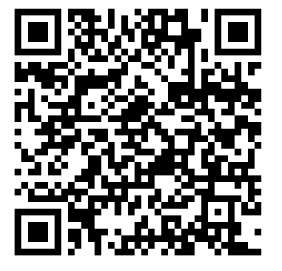 Informations les plus récentes concernant la réunion